This Word module should be used for all taxonomic proposals. 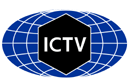 Please complete Part 1 and:either Part 3 for proposals to create new taxa or change existing taxa or Part 2 for proposals of a general nature.   Submit the completed Word module, together with the accompanying Excel module named in Part 3, to the appropriate ICTV Subcommittee Chair.For guidance, see the notes written in blue, below, and the help notes in file Taxonomic_Proposals_Help_2018.Part 1: TITLE, AUTHORS, etcPart 2: NON-STANDARDTemplate for any proposal regarding ICTV procedures, rules or policy, not involving the creation of new taxonomy. Part 3: PROPOSED TAXONOMYThe taxonomic changes you are proposing should be presented on an accompanying Excel module, 2017_TP_Template_Excel_module. Please enter the file name of the completed module in this box.Supporting material:Create 1 new species (Poecivirus A) in the new genus PoecivirusA novel, picornavirus—poecivirus [BCCH-449]—has been detected in tissue samples (mandible) collected from diseased black-capped chickadees (Poecile atricapillus) between 2001 and 2015 in Anchorage and the Matanuska-Sustna Valley, Alaska, USA (Zylberberg et al. 2016). The virus is suspected to cause the avian keratin disorder (AKD). Sequencing of the virus genome revealed a megrivirus-like virus. The virus was also detected in northwestern crows (Corvus caurinus) and redbreasted nuthatches (Sitta canadensis) with AKD-consistent pathology.The genus Megrivirus presently comprises 5 species, Megrivirus A to E. The hosts of all known megriviruses are birds. Despite great similarities to megriviruses, the Picornaviridae Study Group favours creation of a new genus, Poecivirus, with Poecivirus A as its only species.Relation to picornaviruses:-	Genome layout of poecivirus:		5'-UTR[1AB-1C-1D/2A-2B-2Chel/3A-3BVPg-3Cpro-3Dpol]3'UTR		(compare Fig. 1 of supporting material)-	Poecivirus has typical hallmarks of picornaviruses: 		- capsid protein 1AB, 1C, 1D: rhv domain with drug-binding site, 		- 2Chel: G1199xxGxGKS motif of helicases,		- 3BVPg: Y1562-3 residue,		- 3Cpro: G1735xCGx14GxH motif,		- 3Dpol: K1952DE, P2084SG, Y2121GDD, F2170LKR motifsDistinguishing features of poecivirusDespite phylogenetic relationship of poecivirus and megriviruses, high divergence and significant differences in genome layout justify creation of a new poecivirus genus:1.	Phylogenetic analyses of P1, 2Chel and 3Cpro genome regions indicate a branch at the root of the megrivirus clade; the 3Dpol tree, however, reveals clustering of poecivirus and harrier megrivirus (compare Figs. 2-5 of supporting material).2.	Amino acid identities:	Analysis of amino acid identities indicate an intermediate position of poecivirus relative to megriviruses and the remaining genera of picornavirus supergroup 2 (Dicipivirus/Gallivirus/Kobu-virus/Megrivirus/Oscivirus/Passerivirus/Rosavirus/Sakobuvirus/Salivirus/Sicinivirus).		- P1:	21-23% aai in comparison to megriviruses			<19% aai in comparison to other members of supergroup 2 genera 		- 2Chel:	37-43% aai in comparison to megriviruses			<35% aai in comparison to other members of supergroup 2 genera 		- 3Cpro:	33-37% aai in comparison to megriviruses			<30% aai in comparison to other members of supergroup 2 genera 		-3Dpol:	47-51% aai in comparison to megriviruses			<44% aai in comparison to other members of supergroup 2 genera	The five megrivirus species show lower values of between-species/within-genus divergence than poecivirus-megrivirus comparisons (compare Tables 2-5 of supporting material).3.	Although poecivirus exhibits a typical picornavirus genome layout, comparison of the poecivirus genome to megrivirus genomes reveals significant differences: - P1:	Poecivirus 1AB protein is >90 aa shorter than the megrivirus 1AB; the poecivirus 1C is 70-80 aa longer than the megrivirus 1C.-2A:	2A of poecivirus has no similarity to any known picornavirus protein. Whereas the known megriviruses have one to four 2A proteins with the last one showing the H-box/NC sequence motif, the single 2A protein of poecivirus lacks such a sequence motif.Table 1: Lengths of structural and nonstructural proteins								Poecivirus A	Megrivirus A	Megrivirus B	Megrivirus C	Megrivirus D	Megrivirus E			(KU977108)	(KS663628)	(KC876003)	(KF961186)	(KY488458)	(MF405436)	L		-		-		-		-		-		131 aa1AB	293 aa*		423 aa		389 aa		384 aa		377 aa		380 aa	1C		250 aa*		166 aa		168 aa		181 aa		177 aa		176 aa	1D		223 aa		257 aa		250 aa		247 aa		348 aa*		226 aa	2A		114 aa*		241-135-198 aa	184-103-196 aa	220-104-199 aa	181 aa		104-132-205 aa	2B		182 aa		190 aa		190 aa		192 aa		190 aa		191 aa	2Chel	356 aa		345 aa		346 aa		372 aa		343 aa		344 aa	3A		141 aa		179 aa		182 aa		150 aa		156 aa		179 aa	3BVPg	27 aa		29 aa		28 aa		27 aa		26 aa		28 aa	3Cpro	192 aa		202 aa		197 aa		202 aa		194 aa		200 aa	3Dpol	482 aa		474 aa		474 aa		472 aa		493 aa		474 aa		* The red colour indicates a significant difference.Species demarcation criteria:not applicableType species of genus: Poecivirus A, poecivirus A1 [BCCHZ-449], GenBank acc. no. KU977108Origin of name:poeci refers to the host Poecile atricapillus (black-capped chickadee)Figure 1: Comparison of the genome organisation of poecivirus and the megrivirus species (schematic depiction). The open reading frames are indicated by boxes. Positions of putative 3Cpro cleavage sites are indicated by . The names and lengths of the deduced proteins are presented. Legend to Figure 2:  Phylogenetic analysis of picornavirus P1 using Bayesian tree inference (MrBayes 3.2). Seventy-five picornavirus sequences of the Dicipivirus/Gallivirus/Kobuvirus/Megrivirus/Oscivirus/Passerivirus/Rosavirus/Sakobuvirus/ Salivirus/Sicinivirus supergroup (SG2) were retrieved from GenBank; the newt ampivirus sequence served as outgroup [Note: the supergroup does not imply a taxonomic entity but reflects phylogenetic clustering of the respective genera observed in different tree inference methods (NJ, ML, Bayesian MCMC)]. Presented are GenBank accession numbers, genus names, species names and—if available—types and common names (in round brackets). Designations of isolates are given in square brackets. Yet unassigned viruses are printed in blue. The proposed name is printed in red and indicated by a dot (). Numbers at nodes indicate posterior probabilities obtained after 4,000,000 generations. The optimal substitution model (GTR+G+I) was determined with MEGA 5. The scale indicates substitutions/site.Legend to Figure 3:  Phylogenetic analysis of picornavirus 2Chel using Bayesian tree inference (MrBayes 3.2). Seventy-five picornavirus sequences of the Dicipivirus/Gallivirus/Kobuvirus/Megrivirus/Oscivirus/Passerivirus/Rosavirus/Sakobuvirus/ Salivirus/Sicinivirus supergroup (SG2) were retrieved from GenBank; the newt ampivirus sequence served as outgroup [Note: the supergroup does not imply a taxonomic entity but reflects phylogenetic clustering of the respective genera observed in different tree inference methods (NJ, ML, Bayesian MCMC)]. Presented are GenBank accession numbers, genus names, species names and—if available—types and common names (in round brackets). Designations of isolates are given in square brackets. Yet unassigned viruses are printed in blue. The proposed name is printed in red and indicated by a dot (). Numbers at nodes indicate posterior probabilities obtained after 4,000,000 generations. The optimal substitution model (GTR+G+I) was determined with MEGA 5. The scale indicates substitutions/site.Legend to Figure 4:  Phylogenetic analysis of picornavirus 3Cpro using Bayesian tree inference (MrBayes 3.2). Seventy-five picornavirus sequences of the Dicipivirus/Gallivirus/Kobuvirus/Megrivirus/Oscivirus/Passerivirus/Rosavirus/Sakobuvirus/ Salivirus/Sicinivirus supergroup (SG2) were retrieved from GenBank; the newt ampivirus sequence served as outgroup [Note: the supergroup does not imply a taxonomic entity but reflects phylogenetic clustering of the respective genera observed in different tree inference methods (NJ, ML, Bayesian MCMC)]. Presented are GenBank accession numbers, genus names, species names and—if available—types and common names (in round brackets). Designations of isolates are given in square brackets. Yet unassigned viruses are printed in blue. The proposed name is printed in red and indicated by a dot (). Numbers at nodes indicate posterior probabilities obtained after 4,000,000 generations. The optimal substitution model (GTR+G+I) was determined with MEGA 5. The scale indicates substitutions/site.Legend to Figure 5:  Phylogenetic analysis of picornavirus 3Dpol using Bayesian tree inference (MrBayes 3.2). Seventy-five picornavirus sequences of the Dicipivirus/Gallivirus/Kobuvirus/Megrivirus/Oscivirus/Passerivirus/Rosavirus/Sakobuvirus/ Salivirus/Sicinivirus supergroup (SG2) were retrieved from GenBank; the newt ampivirus sequence served as outgroup [Note: the supergroup does not imply a taxonomic entity but reflects phylogenetic clustering of the respective genera observed in different tree inference methods (NJ, ML, Bayesian MCMC)]. Presented are GenBank accession numbers, genus names, species names and—if available—types and common names (in round brackets). Designations of isolates are given in square brackets. Yet unassigned viruses are printed in blue. The proposed name is printed in red and indicated by a dot (). Numbers at nodes indicate posterior probabilities obtained after 6,000,000 generations. The optimal substitution model (GTR+G+I) was determined with MEGA 5. The scale indicates substitutions/site.Table 2. Estimates of Evolutionary Divergence between Picornavirus P1 AA Sequences[ 1] KU977108, Poecivirus A [BCCH-449][ 2] KC663628, MeV-A2, duck megrivirus [LY][ 3] KY369299, MeV-A3, goose megrivirus [W18][ 4] KY369300, MeV-B3CP-Apol, goose_megrivirus [HN56][ 5] KC876003, MeV-B1, mesivirus 1 [HK21][ 6] KC811837, MeV-B2, mesivirus 2 [pigeon/GALII5-PiMeV/2011/HUN][ 7] KF961186, MeV-C1, chicken megrivirus [chicken/B21-CHV/2012/HUN][ 8] KF961187, MeV-C1, chicken megrivirus [chicken/CHK-IV-CHV/2013/HUN][ 9] KJ690629, MeV-C1, chicken proventriculitis_virus [CPV/Korea/03][10] KF979336, MeV-C2, chicken picornavirus 5 [27C][11] KF979335, MeV-A1CP-Cpol, chicken picornavirus 4 [5C][12] HM751199, MeV-A1CP-Cpol, turkey_hepatitis_virus [2993D][13] KF961188, MeV-A1CP-Cpol, turkey_megrivirus [turkey/B407-THV/2011/HUN][14] HQ189775, MeV-A1CP-C, turkey hepatitis virus [0091.1][15] KY488458, MeV-D, harrier picornavirus [harrier/MR-01/HUN/2014][16] MF405436, MeV-E, penguin megrivirus[17] JF973686, Rosavirus A1, rosavirus [M-7][18] JQ691613, Gallivirus A [turkey/M176/2011/HUN][19] KF741227, Sicinivirus A [UCC001][20] GU182406, Passerivirus A, turdivirus_1 [00356][21] KF387721, Sakobuvirus A [FFUP1][22] GQ179640, Salivirus A [NG-J1][23] AB010145, Aichivirus A1 [A846-88][24] JN819202, Cadicivirus A, canine_picodicistrovirus [209][25] GU182408, Oscivirus A1, turdivirus_2 [10717][26] KP770140, Ampivirus A [NEWT/2013/HUN][       1    2    3    4    5    6    7    8    9   10   11   12   13   14   15   16   17   18   19   20   21   22   23   24   25   26 ][ 1][ 2]  0.79[ 3]  0.78 0.31[ 4]  0.78 0.54 0.50[ 5]  0.77 0.58 0.57 0.47[ 6]  0.78 0.59 0.60 0.50 0.25[ 7]  0.79 0.66 0.66 0.64 0.64 0.64[ 8]  0.78 0.66 0.65 0.63 0.64 0.63 0.08[ 9]  0.78 0.65 0.65 0.63 0.63 0.63 0.09 0.03[10]  0.77 0.66 0.66 0.61 0.63 0.63 0.25 0.25 0.25[11]  0.78 0.32 0.34 0.54 0.56 0.58 0.62 0.62 0.62 0.63[12]  0.77 0.32 0.34 0.53 0.56 0.58 0.63 0.63 0.63 0.64 0.10[13]  0.78 0.31 0.34 0.53 0.55 0.57 0.63 0.63 0.63 0.64 0.09 0.06[14]  0.77 0.32 0.34 0.53 0.55 0.57 0.63 0.63 0.63 0.64 0.11 0.07 0.08[15]  0.78 0.62 0.64 0.59 0.61 0.63 0.66 0.66 0.65 0.66 0.62 0.62 0.61 0.61[16]  0.78 0.63 0.65 0.64 0.62 0.63 0.52 0.53 0.52 0.51 0.63 0.63 0.63 0.63 0.63[17]  0.84 0.83 0.83 0.81 0.80 0.82 0.84 0.84 0.84 0.83 0.81 0.80 0.81 0.81 0.83 0.83[18]  0.86 0.84 0.84 0.84 0.83 0.83 0.83 0.83 0.83 0.81 0.83 0.84 0.84 0.84 0.85 0.84 0.84[19]  0.86 0.83 0.84 0.83 0.82 0.84 0.85 0.84 0.84 0.84 0.82 0.83 0.82 0.83 0.83 0.84 0.82 0.79[20]  0.87 0.80 0.80 0.82 0.82 0.81 0.83 0.84 0.83 0.83 0.78 0.79 0.79 0.79 0.83 0.82 0.82 0.77 0.69[21]  0.84 0.79 0.79 0.81 0.81 0.81 0.83 0.83 0.83 0.82 0.80 0.80 0.80 0.80 0.82 0.81 0.80 0.80 0.75 0.76[22]  0.82 0.81 0.80 0.81 0.80 0.81 0.82 0.82 0.81 0.81 0.81 0.81 0.81 0.81 0.83 0.80 0.80 0.80 0.76 0.74 0.57[23]  0.82 0.81 0.79 0.83 0.81 0.82 0.81 0.82 0.81 0.83 0.80 0.80 0.81 0.81 0.81 0.80 0.78 0.80 0.75 0.73 0.57 0.59[24]  0.85 0.82 0.81 0.79 0.81 0.80 0.84 0.84 0.84 0.84 0.82 0.81 0.82 0.81 0.82 0.82 0.66 0.83 0.83 0.79 0.78 0.78 0.77[25]  0.86 0.84 0.82 0.82 0.82 0.82 0.82 0.82 0.82 0.82 0.82 0.82 0.82 0.82 0.84 0.82 0.83 0.82 0.82 0.79 0.74 0.75 0.75 0.81[26]  0.91 0.89 0.89 0.88 0.89 0.88 0.89 0.90 0.89 0.89 0.88 0.87 0.87 0.88 0.89 0.88 0.89 0.91 0.89 0.88 0.88 0.88 0.87 0.89 0.89The number of amino acid differences per site between sequences are shown. The analysis involved 26 amino acid sequences. The coding data was translated assuming a Standard genetic code table. All ambiguous positions were removed for each sequence pair. There were a total of 1564 positions in the final dataset. Evolutionary analyses were conducted in MEGA5 [1].___	within type comparison,			___	between types/within species comparison,	___	between species/within genus comparison,	___	between genera comparisonTable 3. Estimates of Evolutionary Divergence between Picornavirus 2Chel AA Sequences[ 1] KU977108, Poecivirus A [BCCH-449][ 2] KC663628, MeV-A2, duck megrivirus [LY][ 3] KY369299, MeV-A3, goose megrivirus [W18][ 4] KY369300, MeV-B3CP-Apol, goose_megrivirus [HN56][ 5] KC876003, MeV-B1, mesivirus 1 [HK21][ 6] KC811837, MeV-B2, mesivirus 2 [pigeon/GALII5-PiMeV/2011/HUN][ 7] KF961186, MeV-C1, chicken megrivirus [chicken/B21-CHV/2012/HUN][ 8] KF961187, MeV-C1, chicken megrivirus [chicken/CHK-IV-CHV/2013/HUN][ 9] KJ690629, MeV-C1, chicken proventriculitis_virus [CPV/Korea/03][10] KF979336, MeV-C2, chicken picornavirus 5 [27C][11] KF979335, MeV-A1CP-Cpol, chicken picornavirus 4 [5C][12] HM751199, MeV-A1CP-Cpol, turkey_hepatitis_virus [2993D][13] KF961188, MeV-A1CP-Cpol, turkey_megrivirus [turkey/B407-THV/2011/HUN][14] HQ189775, MeV-A1CP-C, turkey hepatitis virus [0091.1][15] KY488458, MeV-D, harrier picornavirus [harrier/MR-01/HUN/2014][16] MF405436, MeV-E, penguin megrivirus[17] JF973686, Rosavirus A1, rosavirus [M-7][18] JQ691613, Gallivirus A [turkey/M176/2011/HUN][19] KF741227, Sicinivirus A [UCC001][20] GU182406, Passerivirus A, turdivirus_1 [00356][21] KF387721, Sakobuvirus A [FFUP1][22] GQ179640, Salivirus A [NG-J1][23] AB010145, Aichivirus A1 [A846-88][24] JN819202, Cadicivirus A, canine_picodicistrovirus [209][25] GU182408, Oscivirus A1, turdivirus_2 [10717][26] KP770140, Ampivirus A [NEWT/2013/HUN][       1    2    3    4    5    6    7    8    9   10   11   12   13   14   15   16   17   18   19   20   21   22   23   24   25   26 ][ 1][ 2]  0.57[ 3]  0.57 0.03[ 4]  0.57 0.03 0.01[ 5]  0.63 0.36 0.36 0.36[ 6]  0.63 0.37 0.37 0.38 0.03[ 7]  0.60 0.35 0.35 0.35 0.42 0.42[ 8]  0.60 0.35 0.35 0.35 0.41 0.42 0.01[ 9]  0.63 0.36 0.36 0.36 0.43 0.44 0.00 0.00[10]  0.60 0.34 0.34 0.34 0.41 0.42 0.02 0.02 0.02[11]  0.60 0.34 0.34 0.34 0.41 0.42 0.03 0.03 0.03 0.01[12]  0.61 0.34 0.35 0.34 0.42 0.42 0.05 0.05 0.05 0.03 0.03[13]  0.61 0.34 0.35 0.34 0.42 0.43 0.05 0.04 0.05 0.03 0.03 0.02[14]  0.61 0.34 0.35 0.34 0.42 0.42 0.05 0.04 0.05 0.03 0.03 0.00 0.02[15]  0.60 0.45 0.45 0.45 0.47 0.46 0.47 0.47 0.49 0.46 0.46 0.45 0.46 0.45[16]  0.57 0.31 0.32 0.32 0.38 0.38 0.34 0.33 0.34 0.33 0.33 0.34 0.34 0.34 0.46[17]  0.69 0.65 0.65 0.65 0.64 0.64 0.66 0.65 0.67 0.65 0.65 0.65 0.66 0.65 0.66 0.64[18]  0.70 0.70 0.69 0.69 0.67 0.68 0.67 0.67 0.69 0.67 0.68 0.68 0.68 0.68 0.68 0.68 0.68[19]  0.70 0.67 0.68 0.67 0.68 0.68 0.67 0.67 0.68 0.67 0.67 0.67 0.67 0.67 0.70 0.68 0.66 0.55[20]  0.70 0.71 0.71 0.71 0.70 0.70 0.69 0.69 0.71 0.68 0.68 0.68 0.69 0.68 0.72 0.69 0.67 0.54 0.53[21]  0.67 0.71 0.72 0.72 0.72 0.72 0.71 0.71 0.72 0.71 0.71 0.70 0.70 0.70 0.71 0.70 0.66 0.62 0.56 0.58[22]  0.72 0.72 0.72 0.72 0.71 0.71 0.72 0.72 0.74 0.72 0.72 0.72 0.72 0.72 0.73 0.71 0.65 0.56 0.54 0.56 0.55[23]  0.72 0.70 0.70 0.70 0.68 0.68 0.69 0.68 0.70 0.68 0.68 0.69 0.69 0.69 0.70 0.69 0.67 0.59 0.55 0.56 0.55 0.54[24]  0.72 0.69 0.70 0.69 0.70 0.70 0.70 0.70 0.72 0.70 0.70 0.70 0.70 0.70 0.72 0.71 0.67 0.72 0.71 0.72 0.74 0.74 0.74[25]  0.70 0.66 0.66 0.66 0.65 0.65 0.68 0.68 0.69 0.68 0.68 0.68 0.68 0.68 0.68 0.69 0.67 0.60 0.62 0.63 0.62 0.65 0.62 0.73[26]  0.83 0.81 0.81 0.81 0.80 0.81 0.83 0.83 0.84 0.83 0.83 0.83 0.83 0.83 0.83 0.82 0.79 0.82 0.81 0.81 0.82 0.81 0.79 0.84 0.80The number of amino acid differences per site between sequences are shown. The analysis involved 26 amino acid sequences. The coding data was translated assuming a Standard genetic code table. All ambiguous positions were removed for each sequence pair. There were a total of 449 positions in the final dataset. Evolutionary analyses were conducted in MEGA5 [1].___	within type comparison,			___	between types/within species comparison,	___	between species/within genus comparison,	___	between genera comparisonTable 4. Estimates of Evolutionary Divergence between Picornavirus 3Cpro AA Sequences[ 1] KU977108, Poecivirus A [BCCH-449][ 2] KC663628, MeV-A2, duck megrivirus [LY][ 3] KY369299, MeV-A3, goose megrivirus [W18][ 4] KY369300, MeV-B3CP-Apol, goose_megrivirus [HN56][ 5] KC876003, MeV-B1, mesivirus 1 [HK21][ 6] KC811837, MeV-B2, mesivirus 2 [pigeon/GALII5-PiMeV/2011/HUN][ 7] KF961186, MeV-C1, chicken megrivirus [chicken/B21-CHV/2012/HUN][ 8] KF961187, MeV-C1, chicken megrivirus [chicken/CHK-IV-CHV/2013/HUN][ 9] KJ690629, MeV-C1, chicken proventriculitis_virus [CPV/Korea/03][10] KF979336, MeV-C2, chicken picornavirus 5 [27C][11] KF979335, MeV-A1CP-Cpol, chicken picornavirus 4 [5C][12] HM751199, MeV-A1CP-Cpol, turkey_hepatitis_virus [2993D][13] KF961188, MeV-A1CP-Cpol, turkey_megrivirus [turkey/B407-THV/2011/HUN][14] HQ189775, MeV-A1CP-C, turkey hepatitis virus [0091.1][15] KY488458, MeV-D, harrier picornavirus [harrier/MR-01/HUN/2014][16] MF405436, MeV-E, penguin megrivirus[17] JF973686, Rosavirus A1, rosavirus [M-7][18] JQ691613, Gallivirus A [turkey/M176/2011/HUN][19] KF741227, Sicinivirus A [UCC001][20] GU182406, Passerivirus A, turdivirus_1 [00356][21] KF387721, Sakobuvirus A [FFUP1][22] GQ179640, Salivirus A [NG-J1][23] AB010145, Aichivirus A1 [A846-88][24] JN819202, Cadicivirus A, canine_picodicistrovirus [209][25] GU182408, Oscivirus A1, turdivirus_2 [10717][26] KP770140, Ampivirus A [NEWT/2013/HUN][       1    2    3    4    5    6    7    8    9   10   11   12   13   14   15   16   17   18   19   20   21   22   23   24   25   26 ][ 1][ 2]  0.63[ 3]  0.65 0.01[ 4]  0.64 0.01 0.01[ 5]  0.66 0.44 0.44 0.44[ 6]  0.67 0.45 0.44 0.45 0.02[ 7]  0.68 0.59 0.59 0.60 0.59 0.58[ 8]  0.66 0.58 0.58 0.58 0.57 0.56 0.02[ 9]  0.66 0.58 0.58 0.58 0.57 0.56 0.01 0.00[10]  0.67 0.58 0.58 0.58 0.57 0.56 0.02 0.02 0.02[11]  0.67 0.58 0.58 0.58 0.57 0.56 0.02 0.02 0.01 0.00[12]  0.67 0.58 0.58 0.58 0.57 0.56 0.03 0.03 0.03 0.02 0.01[13]  0.66 0.59 0.59 0.60 0.58 0.57 0.06 0.05 0.06 0.05 0.05 0.03[14]  0.67 0.58 0.58 0.58 0.58 0.57 0.04 0.04 0.03 0.02 0.02 0.00 0.04[15]  0.63 0.59 0.58 0.59 0.61 0.62 0.66 0.66 0.66 0.66 0.66 0.66 0.66 0.66[16]  0.67 0.43 0.44 0.43 0.47 0.46 0.63 0.61 0.61 0.61 0.61 0.62 0.64 0.62 0.58[17]  0.72 0.67 0.66 0.67 0.69 0.69 0.71 0.72 0.72 0.72 0.72 0.72 0.71 0.72 0.70 0.69[18]  0.77 0.74 0.74 0.74 0.79 0.79 0.79 0.78 0.78 0.78 0.78 0.79 0.79 0.79 0.79 0.79 0.83[19]  0.78 0.78 0.79 0.78 0.77 0.77 0.81 0.81 0.81 0.81 0.81 0.81 0.81 0.81 0.82 0.74 0.84 0.66[20]  0.75 0.77 0.78 0.77 0.72 0.72 0.78 0.79 0.79 0.78 0.78 0.78 0.78 0.78 0.78 0.75 0.78 0.70 0.60[21]  0.75 0.78 0.79 0.78 0.76 0.77 0.77 0.76 0.76 0.76 0.76 0.76 0.76 0.76 0.72 0.80 0.83 0.75 0.69 0.73[22]  0.81 0.76 0.76 0.76 0.78 0.78 0.80 0.79 0.79 0.79 0.79 0.79 0.80 0.79 0.75 0.76 0.81 0.74 0.75 0.75 0.71[23]  0.80 0.80 0.80 0.80 0.78 0.78 0.84 0.83 0.82 0.82 0.82 0.83 0.84 0.83 0.76 0.73 0.85 0.70 0.70 0.72 0.69 0.65[24]  0.73 0.71 0.70 0.71 0.70 0.69 0.74 0.74 0.74 0.74 0.74 0.74 0.74 0.74 0.68 0.69 0.67 0.83 0.81 0.80 0.85 0.80 0.80[25]  0.81 0.79 0.79 0.79 0.79 0.78 0.77 0.78 0.78 0.77 0.78 0.77 0.78 0.76 0.79 0.78 0.78 0.75 0.79 0.77 0.78 0.73 0.77 0.83[26]  0.86 0.85 0.85 0.85 0.82 0.82 0.85 0.85 0.85 0.85 0.85 0.85 0.84 0.85 0.80 0.83 0.88 0.87 0.88 0.89 0.86 0.88 0.84 0.86 0.90The number of amino acid differences per site between sequences are shown. The analysis involved 26 amino acid sequences. The coding data was translated assuming a Standard genetic code table. All ambiguous positions were removed for each sequence pair. There were a total of 251 positions in the final dataset. Evolutionary analyses were conducted in MEGA5 [1].___	within type comparison,			___	between types/within species comparison,	___	between species/within genus comparison,	___	between genera comparisonTable 5. Estimates of Evolutionary Divergence between Picornavirus 3Cpol AA Sequences[ 1] KU977108, Poecivirus A [BCCH-449][ 2] KC663628, MeV-A2, duck megrivirus [LY][ 3] KY369299, MeV-A3, goose megrivirus [W18][ 4] KY369300, MeV-B3CP-Apol, goose_megrivirus [HN56][ 5] KC876003, MeV-B1, mesivirus 1 [HK21][ 6] KC811837, MeV-B2, mesivirus 2 [pigeon/GALII5-PiMeV/2011/HUN][ 7] KF961186, MeV-C1, chicken megrivirus [chicken/B21-CHV/2012/HUN][ 8] KF961187, MeV-C1, chicken megrivirus [chicken/CHK-IV-CHV/2013/HUN][ 9] KJ690629, MeV-C1, chicken proventriculitis_virus [CPV/Korea/03][10] KF979336, MeV-C2, chicken picornavirus 5 [27C][11] KF979335, MeV-A1CP-Cpol, chicken picornavirus 4 [5C][12] HM751199, MeV-A1CP-Cpol, turkey_hepatitis_virus [2993D][13] KF961188, MeV-A1CP-Cpol, turkey_megrivirus [turkey/B407-THV/2011/HUN][14] HQ189775, MeV-A1CP-C, turkey hepatitis virus [0091.1][15] KY488458, MeV-D, harrier picornavirus [harrier/MR-01/HUN/2014][16] MF405436, MeV-E, penguin megrivirus[17] JF973686, Rosavirus A1, rosavirus [M-7][18] JQ691613, Gallivirus A [turkey/M176/2011/HUN][19] KF741227, Sicinivirus A [UCC001][20] GU182406, Passerivirus A, turdivirus_1 [00356][21] KF387721, Sakobuvirus A [FFUP1][22] GQ179640, Salivirus A [NG-J1][23] AB010145, Aichivirus A1 [A846-88][24] JN819202, Cadicivirus A, canine_picodicistrovirus [209][25] GU182408, Oscivirus A1, turdivirus_2 [10717][26] KP770140, Ampivirus A [NEWT/2013/HUN][       1    2    3    4    5    6    7    8    9   10   11   12   13   14   15   16   17   18   19   20   21   22   23   24   25   26 ][ 1][ 2]  0.51[ 3]  0.51 0.03[ 4]  0.51 0.03 0.01[ 5]  0.51 0.34 0.34 0.33[ 6]  0.51 0.34 0.34 0.34 0.01[ 7]  0.52 0.33 0.32 0.33 0.38 0.39[ 8]  0.52 0.33 0.33 0.33 0.38 0.38 0.00[ 9]  0.52 0.34 0.33 0.33 0.38 0.39 0.00 0.01[10]  0.52 0.33 0.33 0.33 0.38 0.38 0.01 0.01 0.01[11]  0.53 0.34 0.33 0.34 0.38 0.39 0.01 0.01 0.02 0.01[12]  0.53 0.33 0.33 0.33 0.38 0.38 0.02 0.02 0.03 0.02 0.02[13]  0.53 0.33 0.33 0.33 0.38 0.38 0.02 0.02 0.03 0.02 0.02 0.01[14]  0.53 0.33 0.33 0.33 0.38 0.38 0.02 0.01 0.02 0.02 0.02 0.01 0.01[15]  0.49 0.45 0.44 0.44 0.46 0.46 0.45 0.45 0.45 0.45 0.45 0.45 0.46 0.45[16]  0.51 0.27 0.27 0.26 0.30 0.30 0.32 0.32 0.32 0.32 0.33 0.33 0.32 0.32 0.43[17]  0.58 0.62 0.62 0.62 0.61 0.61 0.60 0.60 0.60 0.60 0.60 0.60 0.60 0.60 0.62 0.61[18]  0.61 0.59 0.59 0.59 0.55 0.56 0.59 0.58 0.59 0.59 0.59 0.59 0.59 0.59 0.58 0.56 0.58[19]  0.62 0.58 0.58 0.58 0.56 0.56 0.56 0.56 0.56 0.56 0.56 0.56 0.56 0.56 0.58 0.55 0.57 0.40[20]  0.62 0.58 0.58 0.58 0.57 0.57 0.58 0.58 0.58 0.58 0.58 0.58 0.58 0.58 0.59 0.56 0.59 0.37 0.36[21]  0.62 0.59 0.59 0.59 0.55 0.55 0.56 0.56 0.57 0.57 0.57 0.57 0.57 0.57 0.54 0.56 0.61 0.46 0.40 0.39[22]  0.64 0.60 0.60 0.60 0.62 0.62 0.60 0.60 0.60 0.60 0.60 0.61 0.61 0.60 0.62 0.61 0.62 0.52 0.53 0.53 0.50[23]  0.58 0.58 0.58 0.58 0.57 0.57 0.57 0.57 0.57 0.57 0.57 0.57 0.57 0.57 0.57 0.55 0.56 0.46 0.45 0.42 0.43 0.47[24]  0.66 0.67 0.68 0.68 0.65 0.66 0.64 0.65 0.64 0.65 0.65 0.65 0.65 0.65 0.67 0.66 0.50 0.64 0.63 0.64 0.66 0.66 0.64[25]  0.57 0.56 0.55 0.55 0.54 0.54 0.55 0.55 0.55 0.55 0.55 0.55 0.55 0.55 0.55 0.53 0.56 0.50 0.47 0.46 0.46 0.56 0.44 0.64[26]  0.79 0.80 0.80 0.80 0.78 0.78 0.79 0.79 0.79 0.79 0.79 0.79 0.79 0.79 0.79 0.80 0.80 0.77 0.79 0.79 0.79 0.81 0.80 0.78 0.81The number of amino acid differences per site from between sequences are shown. The analysis involved 26 amino acid sequences. The coding data was translated assuming a Standard genetic code table. All ambiguous positions were removed for each sequence pair. There were a total of 575 positions in the final dataset. Evolutionary analyses were conducted in MEGA5 [1].___	within type comparison,			___	between types/within species comparison,	___	between species/within genus comparison,	___	between genera comparisonCode assigned:2018.008S2018.008S(to be completed by ICTV officers)Short title: (e.g. “6 new species in the genus Zetavirus”)1 new picornavirus genus (Poecivirus) with 1 species (Poecivirus A)Short title: (e.g. “6 new species in the genus Zetavirus”)1 new picornavirus genus (Poecivirus) with 1 species (Poecivirus A)Short title: (e.g. “6 new species in the genus Zetavirus”)1 new picornavirus genus (Poecivirus) with 1 species (Poecivirus A)Short title: (e.g. “6 new species in the genus Zetavirus”)1 new picornavirus genus (Poecivirus) with 1 species (Poecivirus A)Author(s):Author(s):Author(s):Author(s):Roland Zell, Alexander E. Gorbalenya, Tapani Hovi, Andrew M.Q. King, Nick J. Knowles, A. Michael Lindberg, M. Steven Oberste, Ann C. Palmenberg, Gabor Reuter, Peter Simmonds, Tim Skern, Caroline Tapparel, Katja C. Wolthers, Patrick C.Y. WooRoland Zell, Alexander E. Gorbalenya, Tapani Hovi, Andrew M.Q. King, Nick J. Knowles, A. Michael Lindberg, M. Steven Oberste, Ann C. Palmenberg, Gabor Reuter, Peter Simmonds, Tim Skern, Caroline Tapparel, Katja C. Wolthers, Patrick C.Y. WooRoland Zell, Alexander E. Gorbalenya, Tapani Hovi, Andrew M.Q. King, Nick J. Knowles, A. Michael Lindberg, M. Steven Oberste, Ann C. Palmenberg, Gabor Reuter, Peter Simmonds, Tim Skern, Caroline Tapparel, Katja C. Wolthers, Patrick C.Y. WooRoland Zell, Alexander E. Gorbalenya, Tapani Hovi, Andrew M.Q. King, Nick J. Knowles, A. Michael Lindberg, M. Steven Oberste, Ann C. Palmenberg, Gabor Reuter, Peter Simmonds, Tim Skern, Caroline Tapparel, Katja C. Wolthers, Patrick C.Y. WooCorresponding author with e-mail address:Corresponding author with e-mail address:Corresponding author with e-mail address:Corresponding author with e-mail address:Roland Zell (roland.zell@med.uni-jena.de) Roland Zell (roland.zell@med.uni-jena.de) Roland Zell (roland.zell@med.uni-jena.de) Roland Zell (roland.zell@med.uni-jena.de) List the ICTV study group(s) that have seen this proposal:List the ICTV study group(s) that have seen this proposal:List the ICTV study group(s) that have seen this proposal:List the ICTV study group(s) that have seen this proposal:A list of study groups and contacts is provided at http://www.ictvonline.org/subcommittees.asp . If in doubt, contact the appropriate subcommittee chair (there are six virus subcommittees: animal DNA and retroviruses, animal ssRNA-, animal ssRNA+, fungal and protist, plant, bacterial and archaeal)A list of study groups and contacts is provided at http://www.ictvonline.org/subcommittees.asp . If in doubt, contact the appropriate subcommittee chair (there are six virus subcommittees: animal DNA and retroviruses, animal ssRNA-, animal ssRNA+, fungal and protist, plant, bacterial and archaeal)Picornaviridae Study GroupPicornaviridae Study GroupICTV Study Group comments (if any) and response of the proposer:ICTV Study Group comments (if any) and response of the proposer:ICTV Study Group comments (if any) and response of the proposer:ICTV Study Group comments (if any) and response of the proposer:Date first submitted to ICTV:Date first submitted to ICTV:Date first submitted to ICTV:15/06/2018Date of this revision (if different to above):Date of this revision (if different to above):Date of this revision (if different to above):ICTV-EC comments and response of the proposer:Text of proposal:Name of accompanying Excel module: 2018.008S.N.v1.Poecivirusadditional material in support of this proposalPlease explain the reasons for the taxonomic changes you are proposing and provide evidence to support them. The following information should be provided, where relevant:Species demarcation criteria: Explain how new species differ from others in the genus and demonstrate that these differences meet the criteria previously established for demarcating between species. If no criteria have previously been established, and if there will now be more than one species in the genus, please state the demarcation criteria you are proposing. Higher taxa: There is no formal requirement to state demarcation criteria when proposing new genera or other higher taxa. However, a similar concept should apply in pursuit of a rational and consistent virus taxonomy. Please indicate the origin of names assigned to new taxa at genus level and above.For each new genus a type species must be designated to represent it. Please explain your choice. Supporting evidence: The use of Figures and Tables is strongly recommended (note that copying from publications will require permission from the copyright holder). For phylogenetic analysis, try to provide a tree where branch length is related to genetic distance. References:Zylberberg M, Van Hemert C, Dumbacher JP, Handel CM, Tihan T, DeRisi JL. 2016. Novel picornavirus associated with avian keratin disorder in Alaskan birds. mBio 7(4):e00874-16.